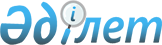 О внесении изменений в постановление акимата города Жанаозен от 26 февраля 2016 года №139 "О внесении изменений и дополнений в постановление акимата города Жанаозен от 15 декабря 2015 года №912 "Об организации и финансировании общественных работ на 2016 год"
					
			Утративший силу
			
			
		
					Постановление акимата города Жанаозен Мангистауской области от 15 июля 2016 года № 351. Зарегистрировано Департаментом юстиции Мангистауской области от 08 августа 2016 года № 3119. Утратило силу-постановлением акимата города Жанаозен Мангистауской области от 26 сентября 2016 года № 633      Сноска. Утратило силу постановлением акимата города Жанаозен Мангистауской области от 26.09.2016 № 633

      Примечание РЦПИ.

       В тексте документа сохранена пунктуация и орфография оригинала.

      В соответствии с Законом Республики Казахстан от 23 января 2001 года "О местном государственном управлении и самоуправлении в Республике Казахстан", Жанаозенский городской акимат ПОСТАНОВЛЯЕТ:

      1. Внести в постановление Жанаозенского городского акимата от 26 февраля 2016 года №139 "О внесении изменений и дополнений в постановление акимата города Жанаозен от 15 декабря 2015 года №912 "Об организации и финансировании общественных работ на 2016 год" (зарегистрированное в Реестре государственной регистрации нормативных правовых актов 28 марта 2016 года № 2989, опубликованное 31 марта 2016 года в газете "Жанаозен" №13) следующие изменения:

      преамбулу указанного постановления изложить в новый редакции следующего содержания:

      "В соответствии с Законами Республики Казахстан от 23 января 2001 года "О местном государственном управлении и самоуправлении в Республике Казахстан" и от 6 апреля 2016 года "О занятости населения" акимат города Жанаозен ПОСТАНОВЛЯЕТ:".

      2. Руководителю государственного учреждения "Жанаозенский городской отдел занятости и социальных программ" (Маркашова Б.):

      обеспечить государственную регистрацию в департаменте юстиции Мангистауской области настоящего постановления, его официальное опубликование в информационно – правовой системе "Әділет"       и в средствах массовой информаций.

      3. Контроль за исполнением настоящего постановления возложить на заместителя акима города Худибаева Н.

      

      4. Настоящее постановление вступает в силу со дня государственной регистрации в органах юстиции и вводится в действие по истечении десяти календарных дней после дня его первого официального опубликования.



      СОГЛАСОВАНО:

      Руководитель государственного

      учреждения "Жанаозенский

      городской отдел занятости

      и социальных программ"

      Маркашова Б.Э.

      "15" июля 2016 год.


					© 2012. РГП на ПХВ «Институт законодательства и правовой информации Республики Казахстан» Министерства юстиции Республики Казахстан
				
      Аким города

Е. Абилов
